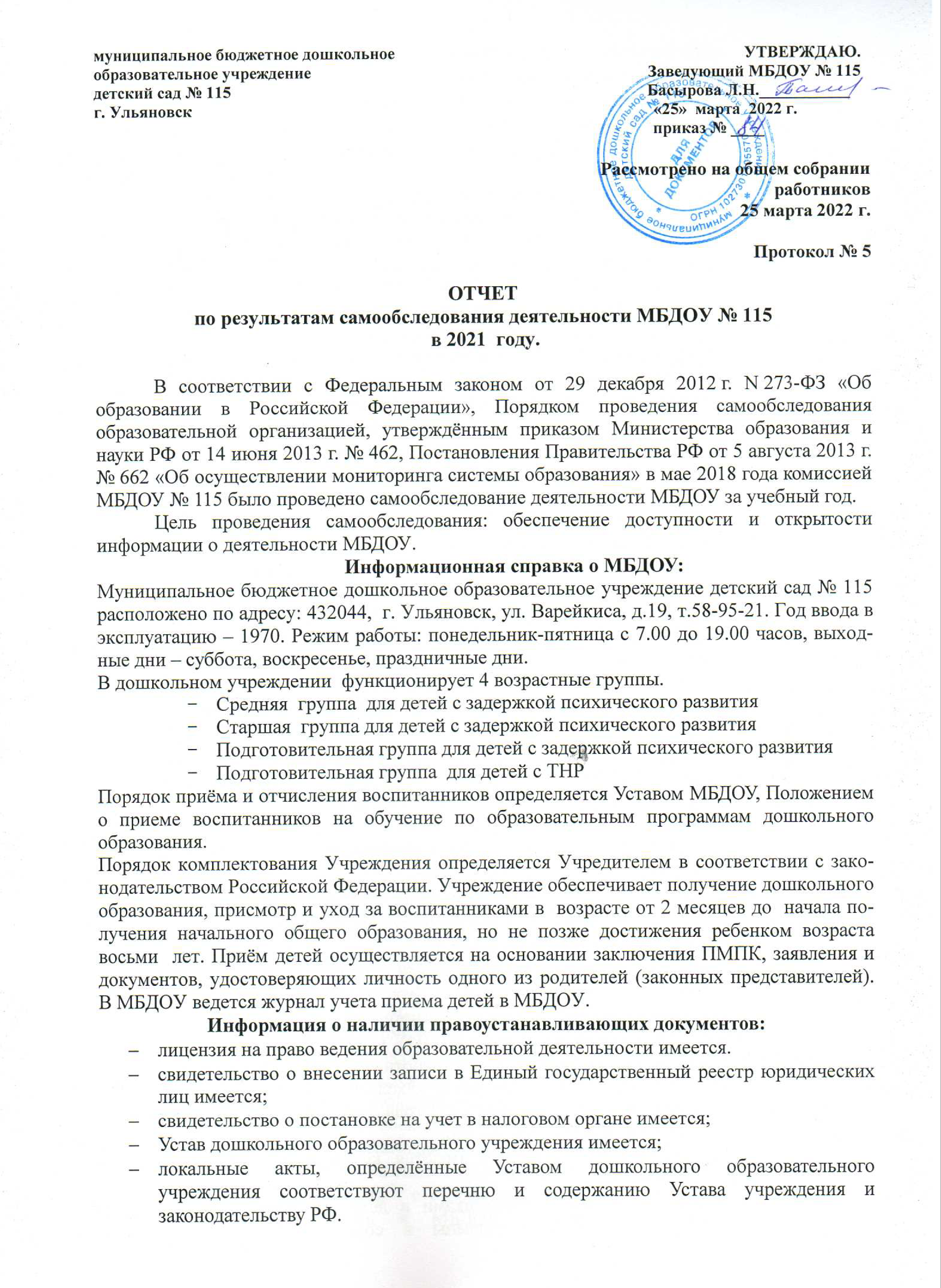 свидетельство о государственной регистрации права оперативного управления муниципальным имуществом имеется;свидетельство о государственной регистрации права безвозмездного пользования на земельный участок имеется;санитарно-эпидемиологическое заключение на образовательную деятельность имеется.Перечисленные правоустанавливающие документы хранятся в кабинете заведующего МБДОУ, доступны для свободного ознакомления потребителям на сайте МБДОУ.Информация о документации МБДОУ:основные федеральные, региональные и муниципальные нормативно-правовые акты, регламентирующих работу МБДОУ имеются в печатном и электронном виде;договоры МБДОУ с родителями (законными представителями) об образовании имеются на каждого воспитанника с дополнительными соглашениями;личные дела воспитанников имеются, документы представлены в них в полном объеме, внесение новых документов производится своевременно, личное дело воспитанника оформляется в день зачисления его в ДОУ, Журнал учета приема детей в МБДОУ имеется, заполняется по мере поступления воспитанников и выбывания их; имеется журнал регистрации договоров с родителями, журнал регистрации заявлений о приеме в МБДОУ, журнал регистрации заявлений родителей о выбытии ребенка;Программа развития МБДОУ имеется на 2021-2025 годы;Адаптированные образовательные программы дошкольного образования для детей с задержкой психического развития и для детей с тяжелыми нарушениями речи на 2021-2022 учебный год имеется, составлена в соответствии с ФГОС ДО;Программа воспитания на 2021-2022 учебный год имеется;учебный план МБДОУ имеется, к нему приложены графики образовательной деятельности по каждой возрастной группе, графики образовательной деятельности в утренний и вечерний отрезок времени, циклограммы работы всех специалистов МБДОУ, график проведения вечеров развлечений;годовой план МБДОУ имеется;перспективные и календарные планы воспитательно-образовательной работы педагогов МБДОУ имеются, они соответствуют адаптированной образовательной программе МБДОУ, ведутся всеми педагогами;график  образовательной деятельности имеются в соответствии с возрастными особенностями детей и СанПиН, режимы дня на теплый и холодный период имеются для всех возрастных групп;отчёты по итогам деятельности МБДОУ за прошедшие годы имеются;акты готовности МБДОУ к новому учебному году имеются;номенклатура дел МБДОУ имеется;журнал учета проверок должностными лицами органов государственного контроля имеется;платные услуги в МБДОУ не оказываются.Информация о документации МБДОУ, касающейся трудовых отношений:книга учёта трудовых книжек работников имеется, личные дела работников заполнены на каждого работника, находятся в кабинете заведующего МБДОУ в недоступном месте. С января 2021 года трудовые книжки ведутся в электронном виде (по заявлениям сотрудников);приказы по личному составу имеются, книга регистрации приказов по личному составу имеется;трудовые договоры с работниками и дополнительные соглашения к трудовым договорам имеются, составлены в соответствии с нормативно-правовыми документами РФ;коллективный договор имеется, с соответствующими приложениями;правила внутреннего трудового распорядка имеются;штатное расписание дошкольного образовательного учреждения соответствует установленным требованиям, структура и штатная численность работников МБДОУ соответствует Уставу;должностные инструкции составлены для всех категорий работников;журналы проведения инструктажа имеются заполняются своевременно.Система управления МБДОУ:Управление МБДОУ осуществляется в соответствии с законодательством Российской Федерации. Формами самоуправления МБДОУ являются общее собрание работников,  Педагогический совет. Деятельность каждого из перечисленных органов самоуправления регламентируется соответствующим локальным актом - Положением о данном органе самоуправления; органы управления МБДОУ: общее собрание работников, Педагогический совет, Родительский комитет, общее родительское собрание;режим управления МБДОУ – опережающее управление;протоколы общих собраний органов коллегиального управления МБДОУ имеются, в них отражены вопросы безопасного пребывания воспитанников в МБДОУ, вопросы организации работы по охране труда, по гражданской обороне, проблемы организации образовательной и коррекционной деятельности;планирование учебно-воспитательной работы с воспитанниками строится с учетом результатов диагностического обследования и индивидуальных особенностей детей; диагностическое обследование проводится в начале учебного года, в середине (выборочная диагностика), в конце учебного года. Карты развития детей с результатами диагностики и сводные таблицы заполнены;анализ выполнения адаптированной образовательной программы дошкольного образовательного МБДОУ проводится 3 раза в год (сентябрь, январь, май) и по мере необходимости (в случае не усвоения программы отдельными воспитанниками организуется работа психолого-медико-педагогического консилиума МБДОУ),  по результатам диагностики вносятся коррективы в рабочие  программы педагогов – календарные планы, узкими специалистами составляются рекомендации для педагогов и родителей;качество приказов руководителя МБДОУ по основной деятельности, по личному составу высокое;локальные нормативные акты, касающихся прав и интересов участников образовательных отношений имеются, обновляются 1 раз в три года и по мере необходимости.Результативность и эффективность действующей в МБДОУ системы управления:со стороны руководства МБДОУ создана эффективная система контроля, которая понятна всем участникам образовательных отношений – должностной контроль.  Должностной контроль — главный источник информации для диагностики состояния образовательного и воспитательного процессов, основных результатов деятельности МБДОУ. Под должностным контролем понимается проведение администрацией МБДОУ и (или) специально созданной комиссией наблюдений, обследований, осуществляемых в порядке руководства, и контроля в пределах своей компетенции за соблюдением работниками МБДОУ законодательных и других нормативно-правовых актов РФ, органов местного самоуправления, Учредителя, МБДОУ в области общего и дошкольного образования;система взаимодействия с организациями-партнерами для обеспечения образовательной деятельности в МБДОУ организована: имеются договора о сотрудничестве и взаимодействии с МБОУ ППМС Центр «Росток»;эффективность влияния системы управления на повышение качества образования в МБДОУ высокая.Обеспечение координации деятельности педагогической, медицинской и психологической служб МБДОУ, состояние коррекционной работы в группах компенсирующей направленности.Для обеспечения координации коррекционно-развивающей работы специалистов в МБДОУ работает психолого-педагогический консилиум. В его состав входят заведующий, заместитель заведующего по УВР, учителя-дефектологи, учителя-логопеды, педагог-психолог. Дети, не усваивающие адаптированную программу дошкольного образования, обследуются членами консилиума. На основании результатов дефектологического, психологического, педагогического и логопедического заключений для ребенка составляется индивидуальная программа коррекционно-развивающих занятий, разрабатываются рекомендации воспитателям и родителям по организации и проведению коррекционной и воспитательной работы с ребенком. После реализации индивидуальной программы проводится вновь обследование ребенка, вносятся коррективы в индивидуальный план работы с ребенком. На заседаниях консилиума обсуждаются вопросы взаимодействия всех педагогов ДОУ для повышения эффективности коррекционных занятий, результаты первичной и заключительной диагностик. Все группы МБДОУ имеют компенсирующую направленность (3 группы для детей с задержкой психического развития, 1 группа для детей с тяжелыми нарушениями речи). Для детей с ЗПР и для детей с ТНР разработаны адаптированные программы дошкольного образования. Педагоги ДОУ в сентябре и мае проводят диагностику уровня развития детей по различным направлениям (познавательное, психическое, речевое, физическое развитие, развитие игровой деятельности, музыкальное развитие). На основании полученных результатов педагоги строят систему коррекционно-развивающих занятий (фронтальных, подгрупповых, индивидуальных). В течение дня в группах с детьми проводятся индивидуальная работа по заданию учителя-дефектолога и учителя-логопеда, индивидуальная работа по социально-коммуникативному развитию. Коррекционные задачи решаются воспитателями в режимных моментах, в процессе организации образовательной деятельности в группе и на прогулке. Вопросы взаимодействия специалистов ДОУ друг с другом и с родителями отражаются в «Тетради взаимодействия учителя-дефектолога (учителя-логопеда) с воспитателями группы», «Тетради взаимодействия учителя-дефектолога (учителя-логопеда) с родителями». Работа психологической службы МБДОУ.В МБДОУ работает педагог-психолог. План работы педагога-психолога на учебный год составлен в соответствии с годовым планом работы МБДОУ, согласован с городским центром психологической помощи семье и детям. В МБДОУ составлен социальный паспорт. В 2021 году ДОУ посещали:воспитанники из многодетных семей – 7дети, оставшиеся без попечения родителей – 2дети-инвалиды – 23.Неблагополучных семей не выявлено: все воспитанники принимались в ДОУ в опрятном виде, без травм, случаев несвоевременного прихода родителей за детьми в ДОУ не было, приходов родителей в нетрезвом состоянии или состоянии наркотического опьянения не выявлено. Случаев длительного отсутствия детей в ДОУ без уважительной причины не было. Семьи двух воспитанников (опекаемые дети) находятся на постоянном контроле: педагоги посещают данные семьи каждый квартал, проводят необходимые консультации с родителями воспитанников (законных представителей), оказывают психолого-педагогическую помощь.Организации взаимодействия семьи и МБДОУ.родители (законные представители) воспитанников информируются о правах и обязанностях воспитанников, о правах, обязанностях и ответственности родителей (законных представителей) в сфере образования в момент поступления в ДОУ во время заключения договора об образовании. в методическом кабинете имеется план работы с родителями на учебный год. Протоколы общих и групповых родительских собраний имеются. В методическом кабинете и на группах имеются тексты консультаций, выступлений педагогов для родителей по вопросам воспитания и обучения детей.в родительских уголках всех групп так же имеются копии Устава МБДОУ, имеется возможность ознакомления с локальными актами ДОУ на сайте МБДОУ в сети Интернет;на сайте МБДОУ размещается информация для родителей (законных представителей) в соответствии с новыми требованиями, о предстоящих праздничных и конкурсных мероприятиях, об итогах конкурсов и смотров, советы педагогов и рекомендации по организации занятий с детьми дома.Организации работы по предоставлению льгот.В МБДОУ имеется нормативная база (законы, приказы. Постановления РФ, правительства Ульяновской области и города Ульяновска), касающиеся предоставления льгот воспитанникам. В 2021 году в МБДОУ предоставлялись льготы по родительской плате (7 – многодетные семьи, 23 – дети-инвалиды. 2  - дети, оставшиеся без попечения родителей).Содержание и качество подготовки воспитанников.Программа развития МБДОУ направлена на: Обогащение условий для сохранения, укрепления психофизического здоровья детей, обеспечение безопасности их жизнедеятельности.Реализацию коррекционно-развивающей поддержки детям с нарушениями в развитии;Организация и осуществление развивающего обучения, предполагающего обязательную включенность ребенка как субъекта деятельности в учебный процесс: опора на его познавательные потребности, поисковую активность, самостоятельность, позитивное эмоциональное восприятие ситуации.Направленность воспитательно-образовательного процесса на развитие творческого мировосприятия ребенка.Реализация в педагогических технологиях основных гуманистических принципов: ненасилия, признания права ребенка на самостоятельность, выбор, собственную жизнь.адаптированная образовательная программа МБДОУ направлена на решение задач:охрана и укрепление физического и психического здоровья детей, их эмоционального благополучия;обеспечение равных возможностей для полноценного развития каждого ребенка в период дошкольного детства независимо от пола, нации, языка, социального статуса, психофизиологических особенностей, ограниченных возможностей здоровья;обеспечение преемственности целей, задач и содержания образования, реализуемых в рамках образовательных программ дошкольного и начального общего образования;создание благоприятных условий развития детей в соответствии с их возрастными и индивидуальными особенностями и склонностями, развития способностей и творческого потенциала каждого ребенка ка субъекта отношений с самим собой, другими детьми, взрослыми и миром;объединение воспитания и обучения в целостный образовательный процесс на основе духовно-нравственных и социокультурных ценностей, принятых в обществе правил и норм поведения в интересах человека, семьи, общества;формирование общей культуры личности детей, в том числе ценностей здорового образа жизни, развития их социальных, нравственных, эстетических, интеллектуальных, физических качеств, инициативности, самостоятельности и ответственности, формирование предпосылок учебной деятельности;формирование социокультурной среды, соответствующей возрастным, индивидуальным, психологическим и физиологическим особенностям детей;обеспечение психолого-педагогической поддержки семьи и повышение компетентности родителей (законных представителей) в вопросах развития и образования, охраны и укрепления здоровья детей;обеспечение развития личности, мотивации и способностей детей в различных видах деятельности в следующих направлениях: социально-коммуникативное развитие, познавательное развитие, речевое развитие, художественно-эстетическое развитие, физическое развитие;осуществление необходимой коррекции недостатков в психическом и речевом развитии детей;оказание консультативной и методической помощи родителям (законным представителям) воспитанников;создание ребенку с задержкой психического развития оптимальных условий для его всестороннего и своевременного психического развития,  осуществления им содержательной деятельности;коррекция (исправление или ослабление) негативных тенденций развития;профилактика вторичных отклонений в развитии и трудностей в обучении на начальном этапе.Принципы построения образовательного процесса в МБДОУ:Поддержка разнообразия детства; сохранение уникальности и самоценности детства как важного этапа в общем развитии человека, понимание детства ка периода жизни, значимого самого по себе, без всяких условий, значимого тем, что происходит с ребенком сейчас, а не тем, что этот период есть период подготовки к следующему возрастному периоду.Личностно-развивающий и гуманистический характер взаимодействия взрослых и детей.Уважение личности ребенка.Реализация программы в формах, специфических для детей данной возрастной группы, прежде всего в форме игры, познавательной и исследовательской деятельности, в форме творческой активности, обеспечивающей художественно-эстетическое развитие ребенка.Полноценное проживание ребенком всех этапов детства, обогащение детского развития.Построение образовательной деятельности на основе индивидуальных особенностей каждого ребенка, при котором ребенок становится активным в выборе содержания своего образования.Признание ребенка полноценным участником образовательных отношений.Поддержка инициативы детей в различных видах деятельностиСотрудничество с семьей.Приобщение детей к социокультурным нормам, традициям семьи, общества и государства.Формирование познавательных интересов и познавательных действий ребенка в различных видах деятельностиВозрастная адекватность дошкольного образования.Учет этнокультурной ситуации развития детей. В МБДОУ частично реализуется программа «Добрый мир» Л.П. Шевченко. Цель программы «Добрый мир» определяется ка развитие личности ребенка дошкольного возраста, формирование базовой культуры на основе отечественных традиционных духовных и нравственных ценностей. Цель отражает требования российского законодательства к содержанию образования и ориентирована на решение следующих задач:духовно-нравственное развитие и воспитание детей посредством приобщения к традиционным духовным ценностям России, понимания значимости традиционных нравственных идеалов и моральных норм для жизни личности, семьи, общества;формирование у детей основополагающих морально-нравственных идеалов, установок, ценностей, норм, обеспечивающих нравственный выбор;приобретение культурологических знаний, необходимых для разностороннего развития детей;создание условий творческого развития;воспитание любви к Родине, к семье;интеграция личности в национальную и мировую культуру;обеспечение ценностно-смысловой, содержательной, методической преемственности между ступенями дошкольного, начального и основного общего образования.Анализ реализации адаптированной образовательной программы в 2021 учебном году.Адаптированные образовательные программы дошкольного образования МБДОУ № 115 для детей с задержкой психического развития и АОП для детей с тяжелыми нарушениями речи в течение 2021 года реализовалась в возрастных группах: средней (4-5 лет), старшей (5-6 лет), подготовительной к школе (6-7 лет). Целевой и организационный разделы программы по итогам учебного года остались без изменений. Содержательный раздел программы для детей с тяжелыми нарушениями речи остался без изменений. Содержательный раздел программы для детей с задержкой психического развития скорректирован: социально-коммуникативное развитие, художественно-эстетическое развитие, речевое развитие, физическое развитие. Содержание, которое не может быть реализовано в силу индивидуальных особенностей детей, имеющих задержку психического развития, упростилось. Определились целевой, содержательный и организационный раздел части программы, формируемой участниками образовательного процесса (программа по духовно-нравственному воспитанию «Добрый мир»).  В целом адаптированные программы дошкольного образования в учебном году выполнены полностью.Программно-методическое обеспечение образовательного процесса определяется и утверждается в начале учебного года в соответствии с образовательной программой МБДОУ. В настоящее время программно-методическое обеспечение на высоком уровне.Состояние воспитательной работы.Контингент воспитанников МБДОУ № 115 неоднороден:Большинство семей воспитанников имеют по одному ребенку - 52%;Мальчики преобладают по количеству -82%;Основная масса семей – русской национальности;Большинство родителей со средним или средним специальным образованием – 77%;В ДОУ 23 детей-инвалидов, все дети с ограниченными возможностями здоровья.Неполные семьи – 16%;Семьи, имеющие 2 детей – 46%;Многодетные семьи – 8%.система воспитательной работы МБДОУ построена на принципах индивидуализации. Индивидуальные формы воспитательной и коррекционной работы сочетаются с фронтальными. Коррекционные и воспитательные мероприятия направлены на преодоление задержки психического и речевого развития детей, на адаптацию детей к социальной среде. в каждой группе имеются игровые уголки, уголки природы, уголки творчества, уголки безопасности, физкультурные уголки, содержание которых соответствует возрасту и индивидуальным особенностям детей. Игровой и дидактический материал постоянно обновляется и пополняется. кабинеты учителей-дефектологов, учителей-логопедов, педагога-психолога обеспечены необходимым дидактическим материалом. В учебном году приобретены картинный дидактический материал;музыкальный зал соответствует требованиям СанПиН, используется для музыкальных и физкультурных занятий. Спортивная площадка для занятий физической культурой на прогулке имеется, она оборудована прыжковой ямой, разметкой для метания и бега, футбольными воротами, спортивным оборудованием (горка, бревно для равновесия, змейка для ползания, мишень вертикальная, баскетбольное кольцо, детские тренажеры «Шагомер», «Лыжник», качалка «Колобок»). На территории ДОУ имеются огород на 3 грядки, цветники и клумбы на каждой групповой площадке, по периметру здания. В мае посажены кусты сирени перед центральным входом. Кустарники периодически подстригаются, деревья побелены и окопаны. Трава скашивается 2-3 раза в летний период. Состояние веранд и игровых площадок удовлетворительное. На групповых и спортивной площадках имеются спортивные комплексы, качели. Все оборудование находится в исправном состоянии.Работа по изучению мнения участников образовательных отношений о деятельности МБДОУ.изучение мнения участников образовательных отношений о МБДОУ проводится путем анкетирования, а так же из бесед и устных запросов родителей;анализ итогов работы показал, что большую активность родители (законные представители) проявляют в устных беседах;по результатам опросов родителей (законных представителей) образовательных отношений  были скорректированы планы совместных мероприятий. Ввиду ограничительных мер мероприятия с родителями в 2021 году проходили в он-лайн режиме или заочно.Организации учебного процесса.- учебный план МБДОУ составлен в соответствии с требованиями СанПиН, с адаптированной образовательной программой дошкольного образования. Он содержит информацию о количестве коррекционных занятий в неделю, об организации непосредственно образовательной деятельности, об организации образовательной деятельности в течение дня: график НОД на неделю с учетом учебной нагрузки и соотношения НОД познавательного и физического и художественно-эстетического цикла, сетка образовательной деятельности в утренний и вечерний отрезок времени на 2 недели, график занятий музыкой и физической культурой, график вечеров развлечений. Учебный план выполнен; образовательная нагрузка на воспитанников распределена равномерно с учетом их возрастных особенностей: средняя группа – 40 минут в день в утренний отрезок времени, старшая группа – 45 минут в утренний период, 20-25 минут в вечерний период 3 раза в неделю, подготовительная к школе группа – 1 час 30 минут в утренний период и 30 минут в вечерний период 3 раза в неделю. Между занятиями организуются динамические паузы и перерывы по 10 минут в каждой группе. Занятия, требующие повышенной нагрузки (ФЭМП) проводятся во вторник, среду, четверг; в ДОУ используются следующие формы работы: индивидуальные и подгрупповые коррекционные занятия по всем видам деятельности, фронтальные музыкальные занятия и занятия физической культурой, коррекционные занятия индивидуальные по заданию учителя-дефектолога и учителя-логопеда, кружковые занятия, вечера развлечений, праздничные мероприятия. Все формы работы проводятся с применением игровых методов и приемов;принцип преемственности обучения соблюдается во всех группах;деятельность по формированию положительной мотивации обучения, развитию познавательной активности и интересов воспитанников организуется всеми педагогами ДОУ в соответствии с коррекционными программами и адаптированной программой дошкольного образования: использование дополнительных стимулов (наклейки, мини-призы) – учителя-дефектологи и учителя-логопеды, наблюдения, опыты, игры с водой и песком – воспитатели, педагог-психолог, сюжетно-ролевые игры, просмотр познавательных документальных фильмов о природе, познавательные презентации по лексическим темам - воспитатели;в ДОУ постоянно ведется работа по совершенствованию предметно-развивающей среды: внесение новых игрушек, детской литературы, создание выставок и мини-музеев, оформление макетов и моделей. Качество кадрового обеспечения.Анализ профессионального уровня кадров.Стаж работы:имеется график прохождения курсов повышения квалификации;Государственные и отраслевые награды имеют: заведующий МБДОУ – заслуженный учитель РФ, 1 учитель-логопед – отличник Народного образования, 8 педагогов награждены Почетной грамотой Министерства образования и науки РФ;100% педагогических работников  работают в МБДОУ на штатной основе;движение кадров за последние пять лет: в МБДОУ приняты 1 учитель-дефектолог, 2 воспитателя, 1 педагог-психолог и 1 инструктор по физической культуре;молодых специалистов в МБДОУ нет;в МБДОУ ведется плановая работа по повышению профессионального мастерства педагогов. В 2021 учебном году работали:методическое объединение для учителей-дефектологов и учителей-логопедов. Рассматривались вопросы развития речи детей с ОВЗ. По итогам заседаний были составлены методические рекомендации для воспитателей и родителей.методическое объединение воспитателей. Рассматривались вопросы организации речевой  деятельности в процессе режимных моментов.семинары с педагогом-психологом. Освещены теоретические и практические вопросы работы с детьми, имеющими нарушения аутического спектра.просмотры педагогической деятельности. Открытые показы образовательной деятельности по развитию речи (учитель-дефектолог старшей группы, подготовительной группы), игры на развитие психических процессов (педагог-психолог), музыкальный руководитель и инструктор по физической культуре – вечера развлечений, мастер-классы;заседания Педагогического совета. Были рассмотрены вопросы применения нетрадиционных методов и приемов коррекционной деятельности (педагогические проекты, нетрадиционные методические пособия).в 2021 году МБДОУ было на 100% укомплектовано педагогическими кадрами; в МБДОУ создана и работает комиссия по установлению надбавок к должностным окладам и стимулирующих выплат; документация по аттестации педагогических работников хранится в методическом кабинете. Нормативные документы (законы, постановления, приказы) имеются пополняются своевременно. Приказ о создании аттестационной комиссии МБДОУ на 2021 год имеется, папка методических материалов для подготовки к аттестации на соответствие занимаемой должности и на аттестацию по присвоению I и высшей  квалификационных категорий имеется, график прохождения аттестации педагогическими работниками на 2020-2025 годы имеется. Качество учебно-методического обеспечения.система методической работы МБДОУ  направлена на решение задач годового плана. для решения поставленных задач в учебном году проведены: заседания Педагогических советов; семинар  «Психологизация педагогического процесса в дошкольном учреждении»; тематические проверки;формы организации методической работы в 2021 году: просмотр педагогической деятельности, выступление, практический семинар, деловая игра, творческая мастерская. Наиболее продуктивные формы – деловая игра, творческая мастерская;в 2021 году продолжается применение педагогами интерактивных средств обучения (мультимедийное оборудование для демонстрации презентаций познавательного характера, использование компьютерных программ, песочный электронный стол).Качество библиотечно-информационного обеспечения.обеспеченность учебно-методической и художественной литературой на 95%. Пополнения требуют разделы: детская литература, речевое развитие детей с ЗПР и ТНР, планирование образовательной деятельности воспитателями дошкольных групп;МБДОУ обеспечено современной информационной базой (выход в Интернет, электронная почта);сайт МБДОУ соответствует установленным требованиям. Информация на сайте регулярно обновляется. Количество посещений сайта МБДОУ родителями невелико, причины: отсутствие выхода в Интернет в семьях воспитанников;информация о деятельности МБДОУ открыта и доступна для всех категорий граждан.Качество материально-технической базы.уровень социально-психологической комфортности образовательной среды достаточно высокий как для воспитанников, так и для сотрудников ДОУ: имеется все необходимое оборудование для организации педагогического процесса (детская мебель, игрушки, посуда, сантехническое оборудование) и для работы сотрудников (рабочий инвентарь, помещения для переодевания, технологическое оборудование);списочный состав воспитанников соответствует лицензионному нормативу по площади на одного обучающегося;площади, используемых для образовательного процесса: групповые комнаты оборудованы новыми игровыми стенками и стеллажами, детскими столами и стульями в достаточном количестве по списочному составу, мебель промаркирована и подобрана по росту детей, игровой материал имеется в достаточном количестве, в каждой группе имеется сухой бассейн, велотренажер, в каждой группе имеется уголок природы, уголок творчества, магнитофон, дидактический материал для организации образовательной деятельности, мольберты, настенные доски;кабинеты учителей-дефектологов и учителей-логопедов оборудованы детской мебелью в достаточном количестве, настенными магнитными досками и мольбертами, дидактическим демонстрационным и раздаточным материалом, методическими пособиями, раковиной. зеркалами;кабинет педагога-психолога оборудован детской мебелью, сенсорным столом, сухим бассейном, песочным столом, релаксационными креслами, игровым материалом;музыкальный зал оборудован для проведения музыкальных и физкультурных занятий: фортепиано, музыкальный центр, детские музыкальные инструменты, диски с музыкой и аудиокассеты, телевизор, детская мебель, спортивный инвентарь (мячи, скакалки, кегли, стойки для прыжков в высоту, обручи, гантели, флажки, сенсорные дорожки, доски, скамейки, канат, косички, мешочки с песком, гимнастические палки);для проведения прогулки и физической культуры на свежем воздухе имеются групповые участки, отремонтированы 3 веранды, спортивный комплекс с горкой – 3 шт., спортивное оборудование (бревно, змейка, футбольные ворота, вертикальная мишень, баскетбольное кольцо, детские тренажеры), песочницы, качели, МАФ – автобус, машинки-качалки, прыжковая яма, беговая дорожка, огород, сад, цветники и клумбы, произведен ремонт ограждения территории ДОУ, уличного освещения;технические средства обучения: магнитофоны – 4, телевизор – 1, музыкальный центр – 1, мультимедийная установка с экраном – 1, ноутбук – 1;кухня, прачечный блок, группы полностью оборудованы посудой, мебелью, уборочным инвентарем. Приобретен жарочный шкаф, электрический привод. Имеются стиральные машины-автоматы;Соблюдение в МБДОУ мер противопожарной и антитеррористической безопасности.имеется автоматическая пожарная сигнализация - голосовая, средства пожаротушения - огнетушители, тревожная кнопка, камеры слежения - 16, заключены договора на обслуживание с соответствующими организациями; на входные двери установлены электронные замки; ворота постоянно находятся в закрытом состоянии; на калитке установлен кодовый замок;состояние пожарной безопасности соответствует нормативам;учебно-тренировочные мероприятия по вопросам безопасности проводятся в соответствии с планом – 1 раз в квартал.Состояние территории МБДОУ.ограждение по периметру здания МБДОУ не нарушено;МБДОУ расположено внутри жилого квартала, дорожных знаков  рядом с ДОУ не предусмотрено; хозяйственная площадка расположена в соответствии с правилами, мусоросборники (1) закрыты крышками, расположены на асфальтовом покрытии.Качество медицинского обеспечения МБДОУ, системы охраны здоровья воспитанников.медицинское обслуживание воспитанников МБДОУ – детская городская поликлиника № 4, договор с ней о порядке медицинского обслуживания воспитанников заключен. Медицинский кабинет МБДОУ соответствует требованиям СанПиН, лицензирован, оборудован необходимым инвентарем и медикаментами;сотрудники  МБДОУ регулярно проходят медицинские осмотры, у делопроизводителя имеется план-график прохождения медицинских осмотров и санитарно-гигиенического обучения. Все сотрудники МБДОУ имеют санитарные книжки;Случаев травматизма и отравлений в учебном году не было.предписаний надзорных органов в учебном году не имелось;защита воспитанников от перегрузок осуществляется на основании СанПиН. Педагоги МБДОУ ведут наблюдения за поведением воспитанников и при проявлении признаков переутомления принимают меры: досрочное окончание образовательной деятельности, смена характера деятельности, индивидуальный подход в организации дневного сна и прогулки. Для предупреждения переутомления предусмотрены динамические паузы между коррекционными занятиями, физкультминутки, образовательная деятельность познавательного цикла составляет 50% времени, 50% - занятия художественно-эстетического цикла и занятия физической культурой. В каждой группе 1 раз в неделю проводится занятие физической культурой на улице (в теплое время года – все занятия физической культурой проводятся на улице). 2 раза в месяц в каждой группе проводятся музыкальное и физкультурное развлечение;после дневного сна в каждой группе проводится гимнастика пробуждения;еженедельно воспитатели групп планируют и проводят образовательную деятельность по воспитанию привычек здорового образа жизни (ситуативные беседы, дидактические игры, сюжетно-ролевые игры, наблюдения, рассказы, просмотр мультфильмов соответствующего содержания). В течение учебного года проводилась работа с родителями по формированию основ здорового образа жизни: консультации индивидуальные и групповые, частичное анкетирование, выпуск стенгазет, выставка рисунков и фотографий «В здоровом теле – здоровый дух!», совместные физкультурные вечера развлечений, детский спортивный праздник «Зарница»;мероприятия по предупреждению нервно-эмоциональных и физических перегрузок у воспитанников проводятся систематически. Прием новых детей в МБДОУ осуществляется постепенно. С детьми проводит работу воспитатель, педагог-психолог. На каждого вновь поступающего ребенка заполняется карта адаптации. В режим дня вносятся коррективы в зависимости от индивидуальных особенностей ребенка. В каждой группе имеются листы здоровья с медицинскими рекомендациями для каждого ребенка.Качество организации питания.пищеблок в МБДОУ имеется, оборудован необходимым инвентарем и техническим оборудованием; питание детей осуществлял ООО «Город Кафе»;работа администрации по контролю за качеством приготовления пищи организована на высоком уровне: ведется ежедневный контроль за технологией приготовления пищи, за организацией питания детей в группах;качество питания: калорийность, сбалансированность (соотношение белков/жиров/углеводов), соблюдение норм питания исследуется ежегодно в соответствии с программой производственного контроля; объём порций, наличие контрольного блюда контролируются ежедневно; хранение проб (48 часовое) организовано в соответствии с СанПиН; питьевой режим соблюдается, во всех группах имеются графики смены кипяченой воды;приказы по организации питания имеются на календарный год, графики получения питания имеются на теплый и холодный периоды, накопительная ведомость, журналы бракеража сырой и готовой продукции заполняются ежедневно; 10-ти дневное меню, картотека блюд имеются; таблицы запрещённых продуктов, норм питания имеются; список воспитанников, имеющих пищевую аллергию имеется на группах (листы здоровья) и в медицинском кабинете;условия соблюдения правил техники безопасности на пищеблоке созданы;предписаний надзорных органов по организации питания воспитанников и соблюдению правил безопасности на пищеблоке не имеется.Функционирование внутренней системы оценки качества образования.Имеется положение, регламентирующее функционирование внутренней системы оценки качества образования;в годовом плане имеется раздел по организации контроля в МБДОУ; информация о плане контрольных мероприятий на каждый месяц вывешивается на стенде методической работы. О тематической проверке педагогические работники предупреждаются за 7-10 дней до начала проверки;проводимые мероприятия внутреннего контроля в 2021 учебном году: оперативный и предупредительный контроль по плану работы МБДОУ; мониторинг здоровья и мониторинг выполнения образовательных программ;Анализ показателей МБДОУ, подлежащего самообследованию, устанавливаемых федеральным органом исполнительной власти, осуществляющим функции по выработке государственной политики и нормативно-правовому регулированию в сфере образования.не аттестованоаттестованы на соответствиеI категориявысшая категория% аттестованныхне аттестованоЗаведующий детским садом-1--100%Заместитель заведующего по УВР1--100%Воспитатели 8 человек1-16 89%Музыкальный руководитель-1-100%Учитель-дефектолог---3100%Учитель – логопед1--1100%Педагог-психолог---1100%Инструктор по физической культуре--1100%И т о г о: 2 – 11%3 – 17%1– 5%12 – 67%100%Должность Всего работниковОбразованиеОбразованиеОбразованиеОбразованиеДолжность Всего работниковвысшее педагогическоесреднее профессиональноесреднее% работников  с соответствующим образованиемЗаведующий ДОУ11100%Заместитель заведующего по УВР11100%Воспитатель826100%Музыкальный руководитель11100%Учитель-дефектолог33100%Учитель – логопед22100%Педагог-психолог11100%Инструктор по физической культуре11100%И т о г о:1811 – 61%7 – 39%0100%0 – 5 лет5 – 10 лет10 – 20 летболее 20 лет- 17%1 - 6%4 -  22%10 - 55%№ п/пПоказателиЕдиница измерения1.Образовательная деятельность1.1Общая численность воспитанников, осваивающих образовательную программу дошкольного образования, в том числе:40 человек1.1.1В режиме полного дня (8-12 часов)40 человек1.1.2В режиме кратковременного пребывания (3-5 часов)0 человек1.1.3В семейной дошкольной группе0 человек1.1.4В форме семейного образования с психолого-педагогическим сопровождением на базе дошкольной образовательной организации0 человек1.2Общая численность воспитанников в возрасте до 3 лет0 человек1.3Общая численность воспитанников в возрасте от 3 до 8 лет40 человек1.4Численность/удельный вес численности воспитанников в общей численности воспитанников, получающих услуги присмотра и ухода:40 человек 100/%1.4.1В режиме полного дня (8-12 часов)40 человек 100/%1.4.2В режиме продленного дня (12-14 часов)0 человек 0/%1.4.3В режиме круглосуточного пребывания0 человек 0/%1.5Численность/удельный вес численности воспитанников с ограниченными возможностями здоровья в общей численности воспитанников, получающих услуги:40 человек 100%1.5.1По коррекции недостатков в физическом и (или) психическом развитии40 человек 100%1.5.2По освоению образовательной программы дошкольного образования0 человек0/%1.5.3По присмотру и уходу0 человек0%1.6Средний показатель пропущенных дней при посещении дошкольной образовательной организации по болезни на одного воспитанника10 дней1.7Общая численность педагогических работников, в том числе:18 человек1.7.1Численность/удельный вес численности педагогических работников, имеющих высшее образование11 человек /61%1.7.2Численность/удельный вес численности педагогических работников, имеющих высшее образование педагогической направленности (профиля)11 человек/61%1.7.3Численность/удельный вес численности педагогических работников, имеющих среднее профессиональное образование7 человек/40%1.7.4Численность/удельный вес численности педагогических работников, имеющих среднее профессиональное образование педагогической направленности (профиля)7 человек/40%1.8Численность/удельный вес численности педагогических работников, которым по результатам аттестации присвоена квалификационная категория, в общей численности педагогических работников, в том числе:14 человек/73%1.8.1Высшая12 человек/67%1.8.2Первая1 человек/5%1.9Численность/удельный вес численности педагогических работников в общей численности педагогических работников, педагогический стаж работы которых составляет:человек/%1.9.1До 5 лет3 человека/17%1.9.2Свыше 30 лет4 человека/22%1.10Численность/удельный вес численности педагогических работников в общей численности педагогических работников в возрасте до 30 лет3 человек/17%1.11Численность/удельный вес численности педагогических работников в общей численности педагогических работников в возрасте от 55 лет4 человек/22%1.12Численность/удельный вес численности педагогических и административно-хозяйственных работников, прошедших за последние 5 лет повышение квалификации/профессиональную переподготовку по профилю педагогической деятельности или иной осуществляемой в образовательной организации деятельности, в общей численности педагогических и административно-хозяйственных работников20 человек/100%1.13Численность/удельный вес численности педагогических и административно-хозяйственных работников, прошедших повышение квалификации по применению в образовательном процессе федеральных государственных образовательных стандартов в общей численности педагогических и административно-хозяйственных работников 20 человек/100%1.14Соотношение “педагогический работник/воспитанник” в дошкольной образовательной организации3 человека/ 10человек1.15Наличие в образовательной организации следующих педагогических работников:1.15.1Музыкального руководителяда1.15.2Инструктора по физической культуреда1.15.3Учителя-логопедада1.15.4Логопеда1.15.5Учителя-дефектологада1.15.6Педагога-психологада 2.Инфраструктура2.1Общая площадь помещений, в которых осуществляется образовательная деятельность, в расчете на одного воспитанника  8 кв.м.2.2Площадь помещений для организации дополнительных видов деятельности воспитанниковнет кв.м.2.3Наличие физкультурного заланет2.4Наличие музыкального залада2.5Наличие прогулочных площадок, обеспечивающих физическую активность и разнообразную игровую деятельность воспитанников на прогулкеда